#深度好睡眠#喜临门品牌力提升计划广 告 主：喜临门所属行业：家居家装执行时间：2022.12参选类别：效果营销类营销背景喜临门已经与什么值得买深度合作4年，早期以大促投放为主，后逐步开启品牌全面合作。但面对站内家居行业激烈的竞争环境，喜临门仍需要不断提升品牌影响力。【消费者洞察】床垫认知度低、试错成本高、决策周期长，凭借品牌力或KOL营销赢得消费者信赖很重要；站内用户男性居多，关注知识科普、深度测评等专业内容，适宜进行深度种草和曝光。【市场环境分析】市场环境竞争激烈，让喜临门一直面临着上下双重压力——高端品牌价格下行，在站内打造出爆款；各品牌新品层出不穷，借力值得买官方背书提升曝光。【值得买平台优势】什么值得买拥有真实的消费内容和社区氛围，成为用户消费决策的重要平台；运营多年的“消费众测”和“达人评测”等相关商业化产品可以帮助用户低成本认知品牌，帮助品牌快速将商品带入大众视野。营销目标实现喜临门在什么值得买平台声量和销量双提升，全面提升喜临门站内品牌力。喜临门需要在激烈的市场竞争环境中寻找突破点，全面提升站内新品认知，提升品牌影响力，赢得消费者信赖。在春秋家装节、618/双11大促等关键节点提升喜临门站内整体声量，促进商品销售提升。策略与创意2022年，什么值得买与喜临门携手全面结合喜临门新品、爆品传播需求，持续强化商品认知，实现双效增长，最终助力品牌成长力提升【面临挑战】站内“住宅家具”细分品类领跑家居行业大盘，旦用户购买频次低、复购率低。如何让用户对品牌新品产生认知，在大促期间让喜临门从众多竞品中脱颖而出是品牌面临的挑战。竞品持续在“曝光、种草、引流”等营销全链路上对喜临门施压，如何抢占站内细分品类市场份额，打造爆款、促进销售是品牌希望解决的问题。【营销策略】1、共建品牌力成长模型：通过共建品牌力成长模型，从“触达、关注、认可、购买、分享”全链路实现喜临门品牌力全面提升。2、多层级影响力营销：帮助喜临门主要通过KOC+KOL“消费众测+达人测评”的形式将新品带入大家的视野；3、官方背书大促配合：官方家居“垂类栏目”背书，大促期间“好价”“爆款”汇聚提升商品的曝光和影响力。什么值得买通过深度运营内容和用户，并根据实际情况调整价格策略，从而提升整体商品和内容的曝光量、影响用户口碑、最终提升品牌认知。执行过程/媒体表现依托历史合作数据和值数科技大数据分析，寻找爆品方向，指导后续的KOL内容生产与制作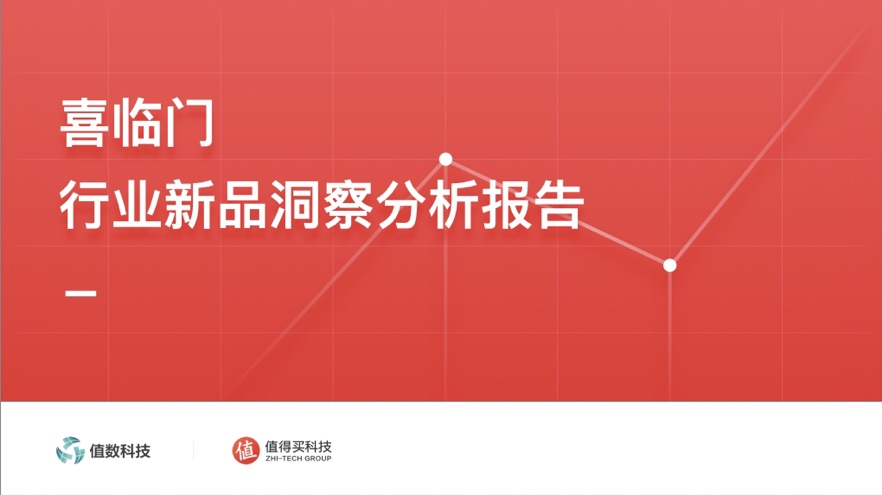 基于天猫小黑盒、京东小魔方等电商新品数据库，关联站内家居行业的新品销售情况，解读当前行业特征及发展趋势，对用户关注的关键洞察分析，为其产品规划生产、新品营销布局提供发展方向。用户对“床垫使用感受”“产品安全健康”等方面关注度高，且不同人群的需求差异化明显，年轻用户也越来越注重床品的设计感、材质和整体家装风格的搭配，希望体验智能化的家居产品，了解不同床品之间的差异性。众多品牌也推出不同概念的床型新品、床垫新品。围绕新品和爆品，邀请多领域的KOL破圈传播，通过专业深度的产品测评和种草，持续提升爆品热度。不局限于家居领域的KOL，我们通过洞察站内家居爱好者所关注的其他高热度圈层，筛选包括“美食”“数码”“汽车”“金融”“运动”“玩模”在内的垂类KOL，撰写爆品深度文章，拓展站内更广泛的用户，提升品牌影响力。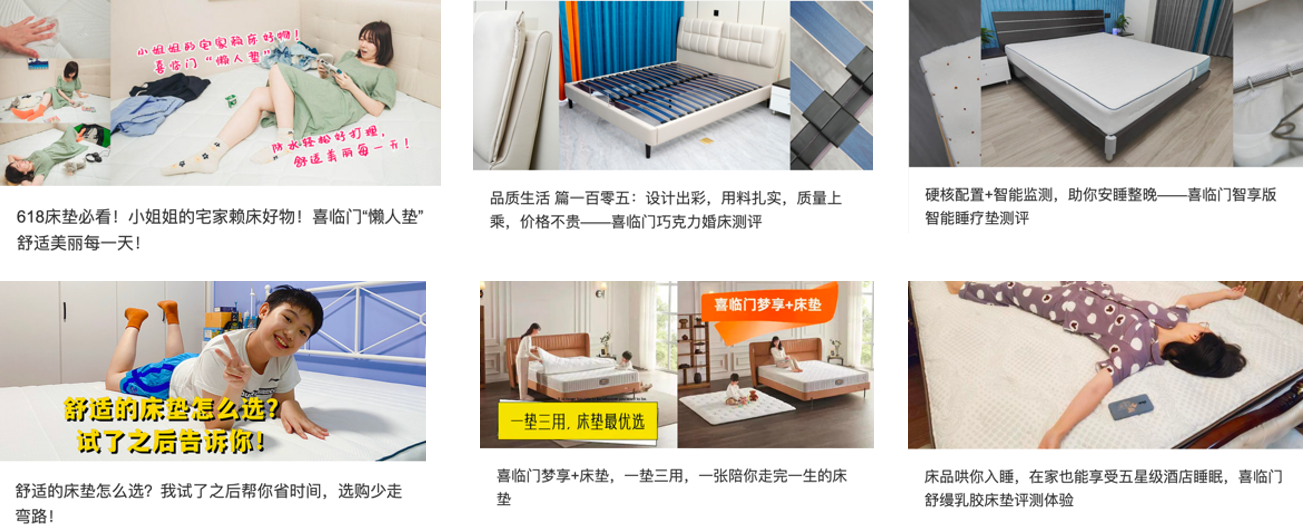 招募更真实的KOC测评新品，让更接近普通用户的KOC撰写真实可信的用户口碑，再次影响目标受众，引发真实目标用户种草及自发传播。通过在站内专属测评栏目“消费众测”发布站内招募帖召集目标用户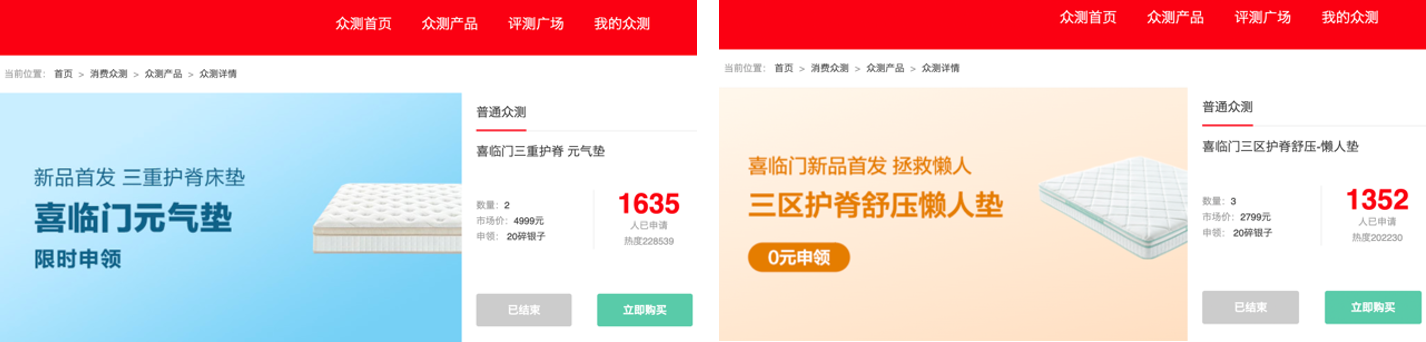 专业行业编辑进行筛选并提供测试产品进行试用、测评KOC结合个人风格和使用感受撰写出差异化的可读性高的种草文章身处不同人生阶段，拥有不同床垫需求的KOC分别从自身出发，自然介绍喜临门床垫的卖点和使用感受，积累站内用户口碑。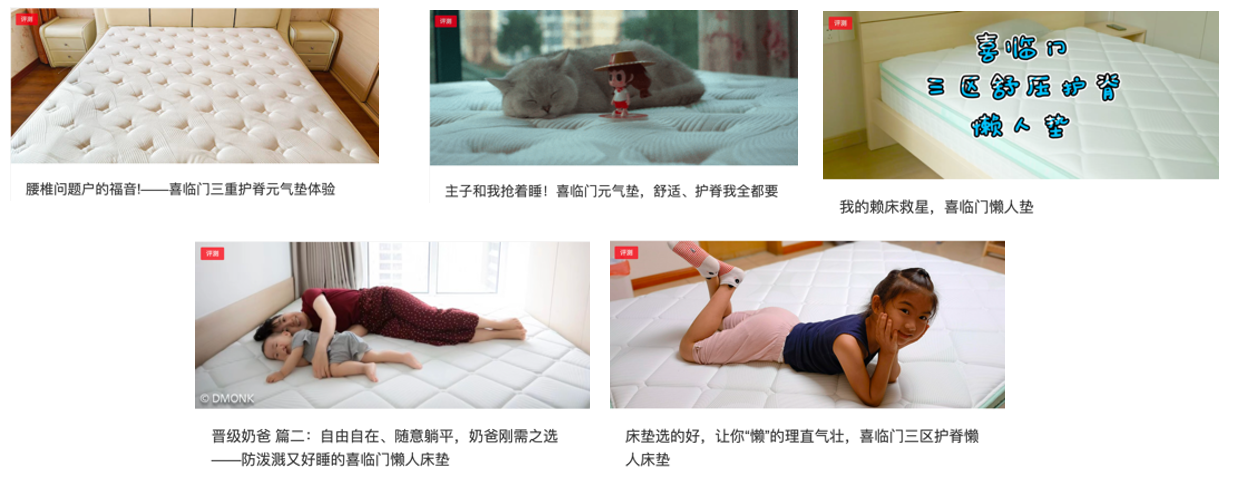 利用什么值得买的优质曝光资源和促销相关产品，在大促等关键节点实现曝光最大化，沉淀用户的同时增加品牌好感度，抢占竞品市场份额。1）优质曝光资源用户全路径拦截，提升爆品曝光度和品牌认知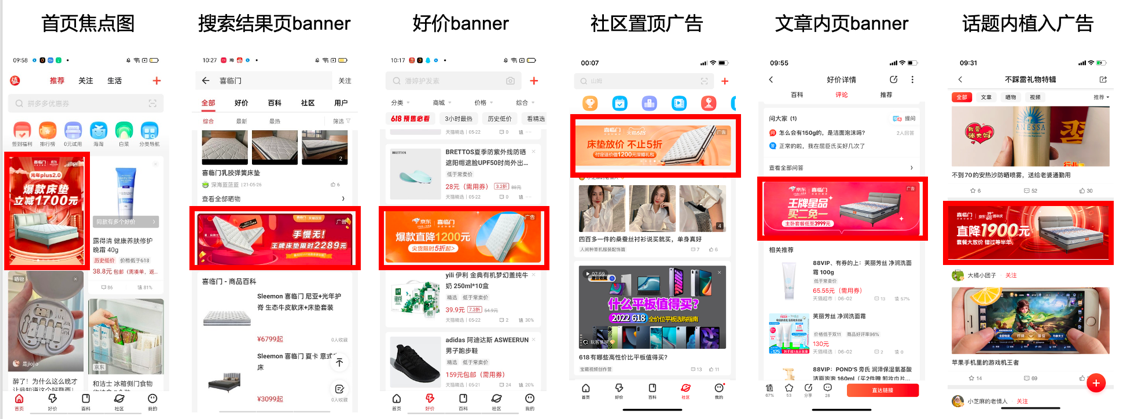 2）大促期间官方栏目背书，聚合爆款商品，让喜临门在众多竞品中脱颖而出「每日好物」教会用户挑选软硬两用床。「睡个好觉」科普好床垫标准，推荐喜临门爆品。「必看促销」618/双11大促电商活动预告与玩法传播，汇集喜临门好物一站式推荐。「爆款清单」差异化推荐喜临门不同价位段爆品。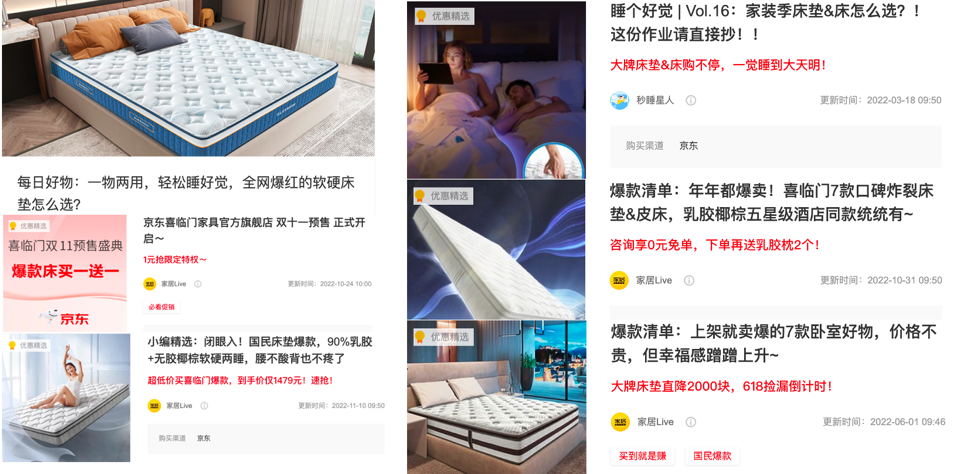 「晒物赏金」晒物笔记投稿话题：#晒出你的喜临门床垫# ，通过奖励激励用户晒出图文/视频笔记内容，提升喜临门床垫产品在大促期间的曝光，沉淀用户真实优质口碑。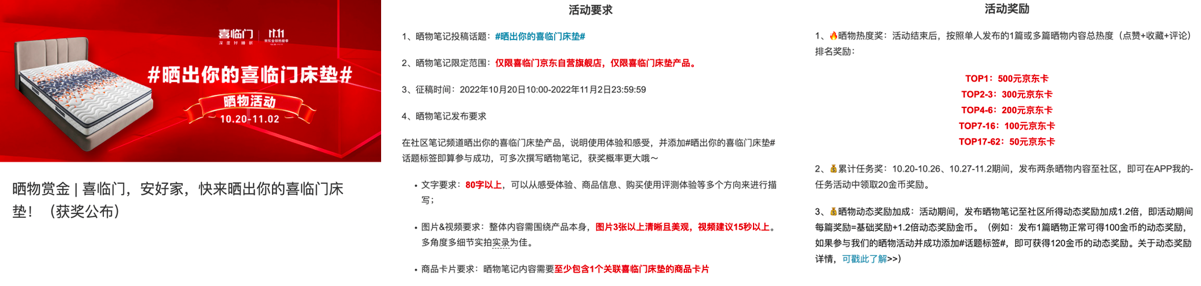 营销效果与市场反馈1、2022年，喜临门站内品牌热度提升明显，跃升至第二位，且缩小与第一位差距。2、在什么值得买，2022年喜临门的品牌力得到进一步强化，通过“KOL+KOC+官方背书”的社区内容带动更多增长：曝光量提升131.55%，点击量提升54.71%，互动量提升49.75%，转化量提升38.8%，社区内容提升26.56%。3、2019-2022年合作期间，为喜临门打造爆款产品10余款；2022年，光年plus、光年护脊、光年max数个产品在大促期间的销售达到百万量级。最终，什么值得买携手喜临门实现站内声量和销量双提升，全面提升喜临门站内品牌力。